CASE Grader Successful range throughout EuropeTurin, 11 October, 2016As a full line equipment manufacturer, the addition of motor graders to the CASE Construction Equipment line-up was an important move for the company, providing dealers with an opportunity to attract new customers and to further support existing clients in a variety of industry sectors. First seen at Intermat in 2015, the C Series line-up includes 13 and 16 tonne models, with the option of 6x4 and 6x6 All Wheel Drive, to suit customer requirements. CASE graders are more and more present across Europe and machines at work in many countries. “The combination of powerful, highly efficient engines, with our market-leading Hi-eSCR technology, plus Ergopower transmissions makes the CASE C Series grader hard to beat on site. With outstanding precision controls and superior operator comfort, it is easy to see why the C Series machines have been such a success with contractors and rental companies across Europe.” said Grader Product Marketing Manager Massimiliano Sala for Europe Africa and Middle East region.CASE graders have been proving popular in the East of Europe, in Romania, Hungary and Bulgaria. In Romania the Regional Roads Administration in Valcea purchased a CASE 856C, along with two CASE backhoe loaders. In Hungary A 6x6 CASE 836C grader has also been delivered to contractor Zöld Út-Építő Kft. The grader, which was supplied by CASE dealer CE Dynamic, is working around the town of Tata, in north-western Hungary on a range of road construction and landscaping projects.In Bulgaria quarry and transportation company PIMK, of Markovo has added an 856C to its fleet and the machine is currently being used to construct a rail line between the cities of Pazardzhik and Septemvri. PIMK also intends to enter the road construction market with the machine.In Western Europe the first CASE 856C grader in Spain was sold to the Regional Council of Terra Alta, by Simorra Group, the CASE dealer for Aragon, Lleida and Tarragona. The machine is being used to maintain the roads and forest tracks within 743km2 of the Terra Alta region of Catalonia. Spanish dealer Eurocalidad also sold another 856C grader to the local authorities in Segovia. CASE C Series graders have been equally popular in France, with machines sold across the country. In Paris, Veiga TP was among the first to take an 836C grader equipped with a Leica machine guidance system, for use on a number of sites across the capital. Further south in Lyon, rental company Barret Reglages Ganathains has also acquired an 836C, for a major project in the centre of the city. The 62,000m2 place Bellecour has been completely pedestrianised for festivals and a large Petanque tournament. To provide the space for the tournament, the area had to be covered in a thick layer of sand and the Mayor of Lyon appealed to CASE dealer Griset Materiels BTP for help and the dealer in turn called up Barret to complete the task in record time.A third 836C has been sold in the Midi Pyrénées region. This 6x6 model has been purchased by SBTP (Société BIGOURNAISE du TP). The machine has been used to create an 11km long route to allow farmers to transport their herds in the Spring to their summer pastures in the mountains.The first CASE 836C grader in Italy went to Ermanno Rossi, of Città della Pieve. Supplied by CASE dealer Romana Diesel, the machine has been put to work maintaining the roads within the town of Città della Pieve. In Germany, one of the leading grader rental companies, Hermann Hinnenkamp, has ordered eight CASE graders for projects across the country. The deal for the machines, which included two 856C models and six 836C graders, was signed at the Bauma exhibition in April, with the graders handed over personally to company owners Marco and Hermann Hinnenkamp by the CASE sales team in Berlin.C Series Graders, new top players in the CASE teamThe CASE graders feature a patented Hi-eSCR engine technology, developed by FPT Industrial that meets Tier 4 Final emissions standards using Selective Catalytic Reduction only. There is no requirement for Exhaust Gas Recirculation or a Diesel Particulate Filter, resulting in lower operating costs for the customer and increased fuel efficiency. Earlier this year the CASE 856C grader was awarded the Diesel Progress Excellence in Equipment Engineering Award in the grader category, by Diesel Progress magazine and component supplier ZF, for its achievements in engineering and design.All of the CASE graders have been designed to deliver a comfortable ride for the operator, with outstanding controllability and precision. Ergopower transmissions ensure smooth shifting, perfectly matching speed and power to the application for maximum productivity.C Series graders can be ordered from the factory ready to operate with all common blade control brands. This provides maximum flexibility for the customer, with an open architecture allowing plug-and-play installation of grade control systems.Please visit our website to download text, high-resolution image files and videos related to this press release (jpg 300 dpi, CMYK): www.CASEcetools.com/press-kitFollow CASE on:CASE Construction Equipment sells and supports a full line of construction equipment around the world, including the No. 1 loader/backhoes, excavators, motor graders, wheel loaders, vibratory compaction rollers, crawler dozers, skid steers, compact track loaders and rough-terrain forklifts. Through CASE dealers, customers have access to a true professional partner with world-class equipment and aftermarket support, industry-leading warranties and flexible financing. More information is available at www.CASEce.com.CASE Construction Equipment is a brand of CNH Industrial N.V., a World leader in Capital Goods listed on the New York Stock Exchange (NYSE: CNHI) and on the Mercato Telematico Azionario of the Borsa Italiana (MI: CNHI). More information about CNH Industrial can be found online at www.cnhindustrial.com.For more information contact:Lynn Campbell (TLC pr for ALARCON & HARRIS)Tel: +44 (0) 1704 566354Email: lynn@tlcpr.co.ukModel836C836C AWD856C856C AWDMaximum operating weight12,500 kg12,800 kg16,250 kg16,650 kgBase Engine Power (1st – 3rd gear)102 kW/138 hp102 kW/138 hp129 kW/173 hp129 kW/173 hpDual Power (4th – 6th gear)115 kW/156 hp115 kW/156 hp142 kW/190 hp142 kW/190 hpEmissions levelTier4 Final / Stage IVTier4 Final / Stage IVTier4 Final / Stage IVTier4 Final / Stage IV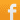 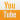 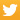 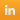 